Přechod pro chodce ul. Panská_12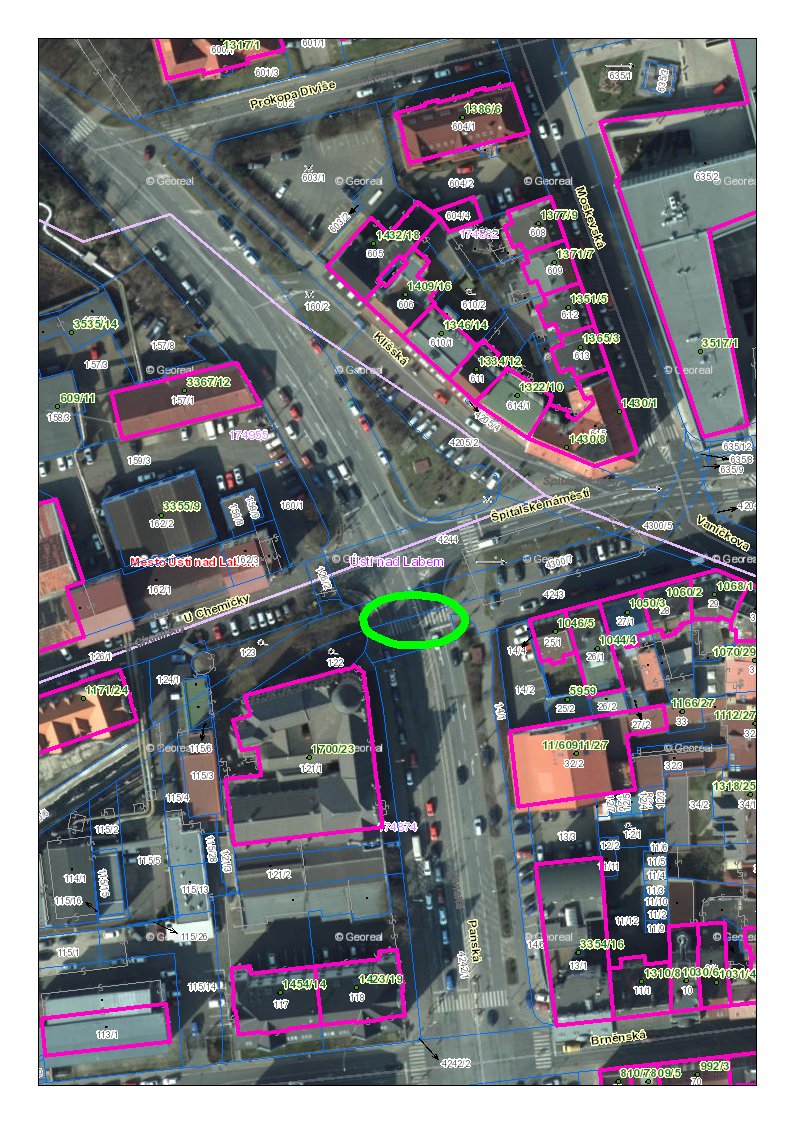 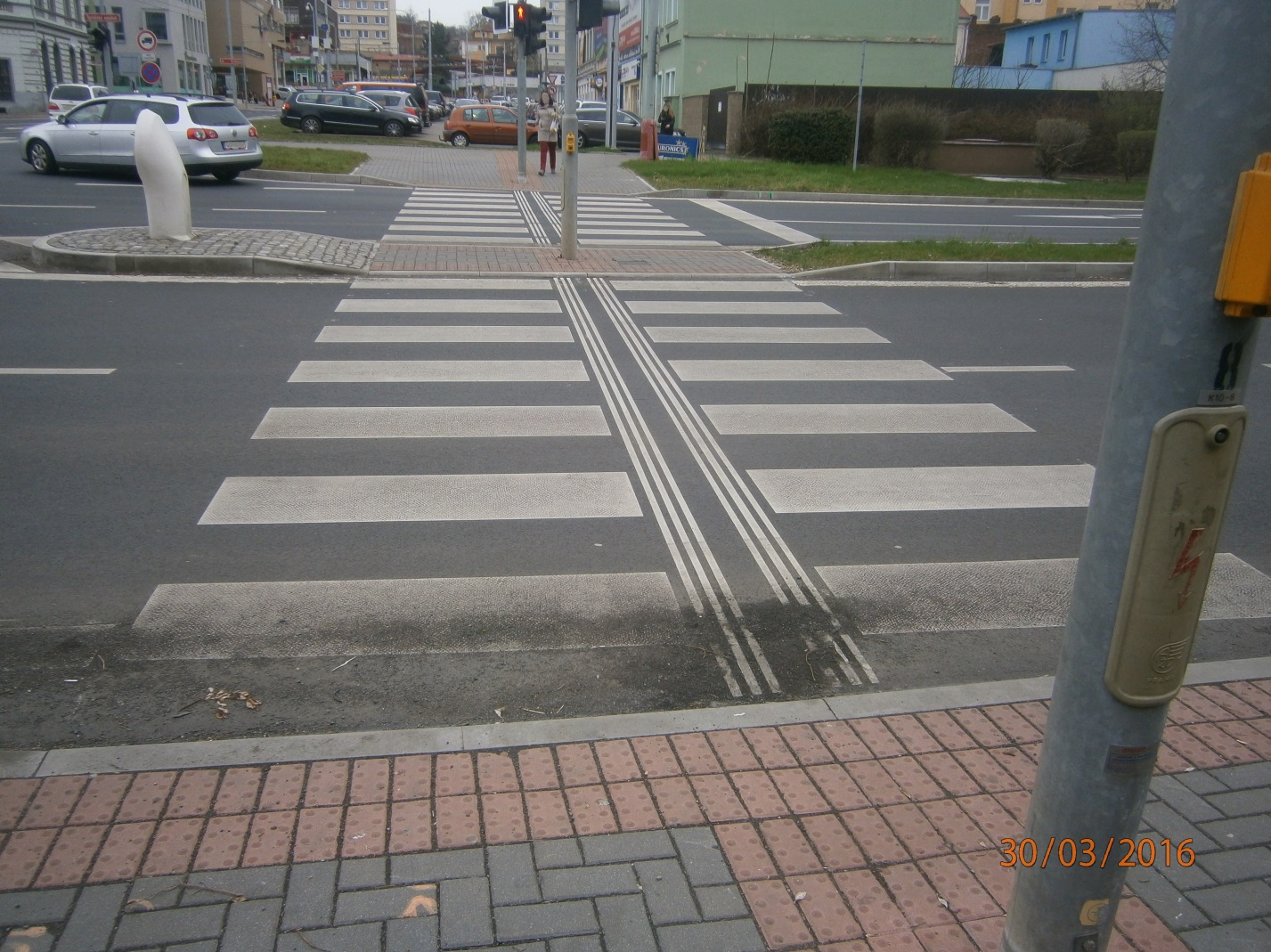 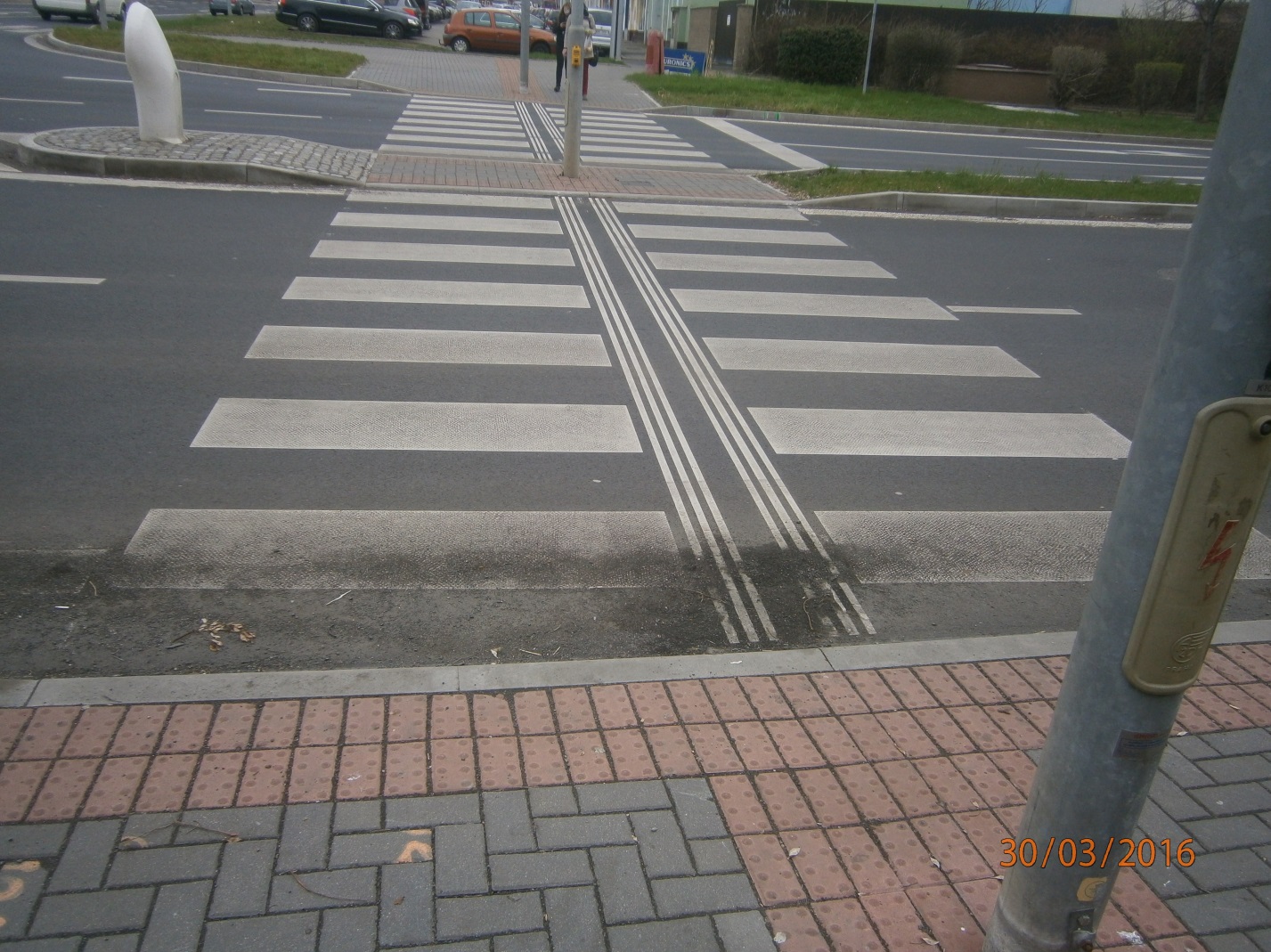 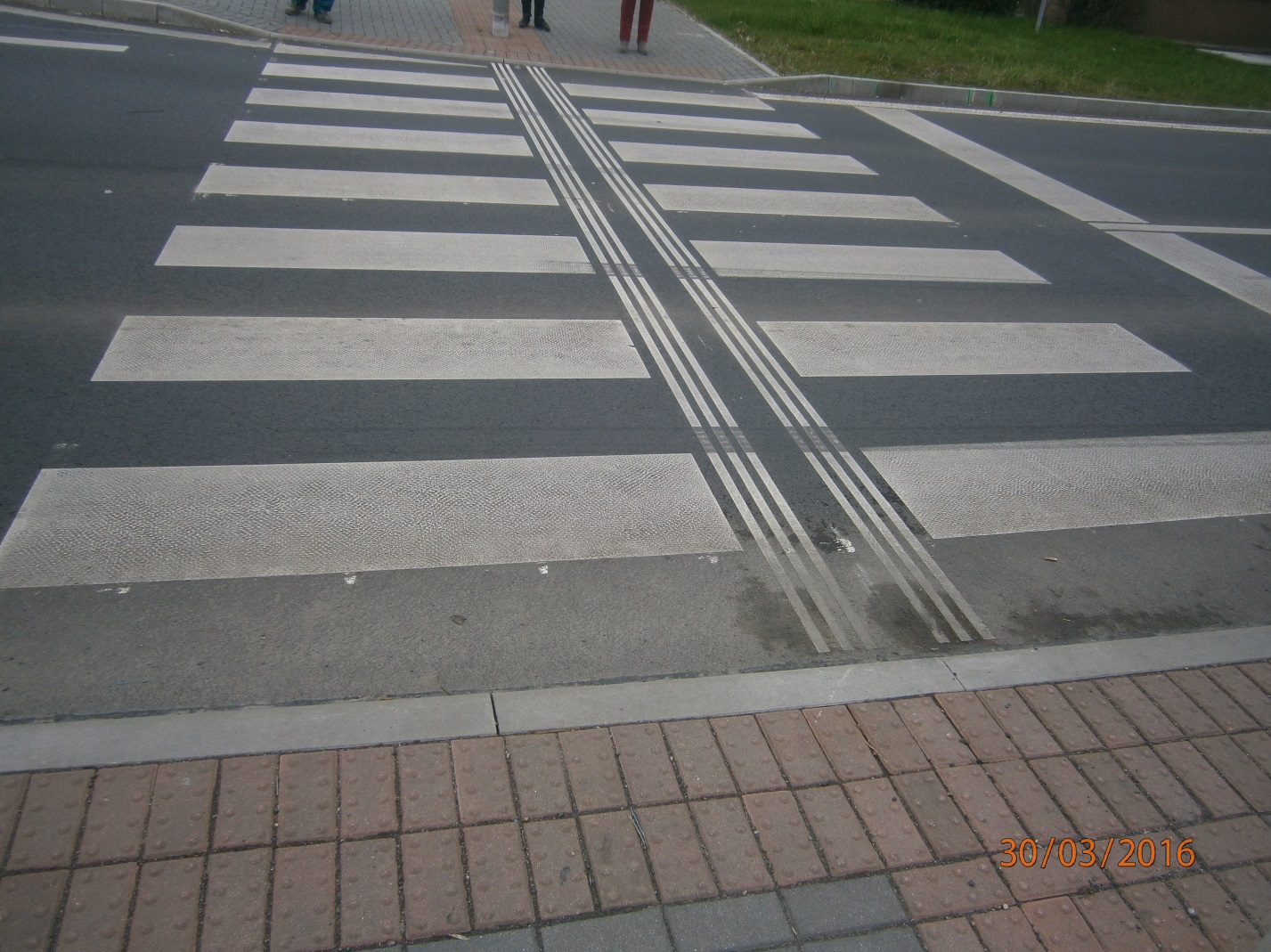 